Муниципальное бюджетное общеобразовательное учреждение«Средняя школа № 39» (МБОУ школа № 39)города Дзержинска Нижегородской областиПРИНЯТА                                                                      УТВЕРЖДЕНАПедагогическим советом                                             приказом  директорапротокол                                                                         от 24.05.2019 № 341-пот 23.05.2019 № 7ДОПОЛНИТЕЛЬНАЯ ОБЩЕОБРАЗОВАТЕЛЬНАЯ ПРОГРАММА«ШКОЛА БУДУЩЕГО ПЕРВОКЛАССНИКА»(срок реализации – 1 год)Разработчики программы:Романова Н.Г., заместитель директора,Вершинина Е.В., учитель начальных классов,Глазкова М.А., учитель начальных классов,Зотеева Н.А., учитель начальных классов,Кириенко И.Б., учитель начальных классов,Мухина А.А., педагог-психолог Город Дзержинск2019  годСодержаниеРаздел № 1. «Комплекс основных характеристик программы»1.1 Пояснительная запискаДополнительная общеобразовательная программа «Школа будущего первоклассника» составлена на основе Программы по подготовке к школе детей 5 – 7 лет «Преемственность» / авторы: Н.А. Федосова, Е.В. Коваленко, И.А. Дядюнова, М.В. Малыхина, Р.И. Никольская, О.С. Сорокко, А.А. Плешаков, С.И. Волкова, О.В. Шмыгова, Т.Я. Шпикалова, Т.С. Комарова, Л.В. Косогорова, Л.В. Ершова, М.Б. Зацепина, Г.П. Сергеева, Т.В. Белова, В.А. Солнцева, Е.В. Вавинова, Л.В. Копеёл, Т.В. Криворучко, В.Д. Михайлова, Н.И. Саутенко, М.Ю. Новицкая, Ю.И. Хлад, Е.В. Ермоленко, Е.М. Емельянова, научный руководитель проекта Н.А. Федосова). – М.: Просвещение, 2015 (далее – Программа).Программа имеет социально-педагогическую направленность, готовит детей к обучению в школе, осуществляя преемственность между дошкольным и начальным общим образованием. Подготовка детей к школе занимает особое место в системе образования. Это обусловлено сложной адаптацией ребёнка к школе. Школа предъявляет к первокласснику довольно высокие требования. Ребёнок дошкольного возраста должен быть готов не только к новым формам общения, но и у него должна быть развита мотивационная сфера, где любознательность выступает как основа познавательной активности, сформированы эмоционально-волевые и познавательные сферы психических функций. Будущий первоклассник должен владеть элементарными навыками универсальных учебных действий, коммуникативными и речевыми компетенциями.Актуальность Программы. Программа направлена на решение вопросов выравнивания стартовых возможностей дошкольников с учетом проблемы разного уровня подготовленности детей, затрудняющего их адаптацию к условиям школьной жизни. Программа не допускает дублирования программ первого класса. Она обеспечивает формирование ценностных установок, ориентирует не на уровень знаний, а на развитие потенциальных возможностей ребенка, на зону его ближайшего развития, обеспечивает постепенный переход от непосредственности к произвольности, организует и сочетает в единой смысловой последовательности продуктивные виды деятельности, готовит переход от игровой к творческой, учебной деятельности, в том числе к сотрудничеству со сверстниками и взрослыми. Отличительные особенности Программы заключаются в том, что она предполагает использование современных педагогических технологий, позволяющих активизировать деятельностные и мыслительные процессы ребенка, включить его в изменившуюся социальную среду. Программа представляет систему взаимосвязанных занятий, выстроенных в определенной логике, направленных на формирование у дошкольников необходимого уровня психологической готовности к школе, общение со сверстниками и педагогами, мотивационной готовности к школе.Адресат  Программы.   Программа определяет содержание и организацию образовательной деятельности на этапе предшкольной подготовки детей, предназначена для детей 6 – 7 лет.        С приходом в школу изменяется образ жизни ребенка, устанавливается новая система отношений с окружающими людьми, выдвигаются новые задачи, складываются новые формы деятельности. Исследования психологов и многолетний опыт педагогов-практиков показывает, что высокий уровень интеллектуального развития детей не всегда совпадает с их личностной готовностью к школе. Особое значение в личностной готовности ребенка к школе имеет мотивационный план, т. е. «внутренняя позиция школьника», которая выражается в стремлении ребенка выполнять общественно значимую и оцениваемую деятельность. Мотивационная готовность старшего дошкольника к обучению в школе находит свое выражение в:- наличии четких представлений о школе и формах школьного поведения;- заинтересованном отношении к учебной деятельности;- наличии социальных мотивов и умении подчиняться школьным требованиям.Доказано, что у детей, неготовых к систематическому обучению, труднее и дольше проходит период адаптации, приспособления к учебной (а не игровой) деятельности. Не подготовленный к школе ребенок не всегда может сосредоточиться на уроке, часто отвлекается, он не в состоянии включиться в общий ритм работы класса. От того, как ребенок подготовлен к школе, зависит успешность его адаптации, вхождения в режим школьной жизни, его учебные успехи, психическое самочувствие.Индивидуальные  особенности детей шестилетнего возраста отличаются по степени развития познавательных психических процессов, эмоционально-волевой сферы, личностных черт и качеств. Дошкольники способны вычленять отдельные стороны и черты объектов на основе элементарных форм ориентировочно-исследовательской деятельности, развития мыслительных действий: анализа, сравнения, синтеза. Дети в этом возрасте могут высказывать обоснованные суждения, делать умозаключения. В возрасте шести лет у детей появляется произвольное запоминание. Новые формы приобретает связь ребёнка со взрослыми: совместная деятельность сменяется самостоятельным выполнением указаний взрослого. Впервые становится возможным сравнительно систематическое обучение ребёнка определённой программе. Одним из важных итогов психического развития в период дошкольного детства является психологическая готовность ребёнка к школьному обучению. Показатели готовности к школе: произвольность, уровень развития речи, интеллекта, мотивации и самооценки, уровень коммуникативных навыков, взаимодействие со взрослыми и со сверстниками, в том числе и деловое. Объем и срок освоения Программы.Программа реализуется в течение 1 года. Обучение детей рассчитано на 24  учебные недели, общее количество учебных часов – 120 часов. Начало занятий – октябрь  текущего учебного года; окончание занятий – апрель текущего учебного года.   Форма обучения очная.   Особенности организации образовательной деятельности.Дошкольники объединены в группы одного возраста наполняемостью 15 – 25 человек. Группы комплектуют по усмотрению преподавателя и по желанию родителей (законных представителей). Состав групп постоянный.    Режим занятий, периодичность и продолжительность занятий.Общее количество часов  в год – 120. Количество часов и занятий в неделю – 5. Периодичность и продолжительность занятий:продолжительность занятий – 30 минут с двумя игровыми физкультминутками; между занятиями предусмотрены десятиминутные перемены;режим занятий – 2 раза в неделю: один день  2  занятия – психологическое сопровождение и трудовое обучение; второй день –  3 занятия – подготовка к чтению, подготовка к письму, подготовка к обучению  математике.  1.2 Цель и задачи ПрограммыЦель Программы – успешная адаптация детей дошкольного возраста к новым образовательным условиям и создание условий гуманного (комфортного) перехода с одного уровня образования на другой. Основные задачи Программы.Личностные:- сохранение и укрепление здоровья детей и их эмоционального благополучия; - формирование Я-концепции и самооценки при подготовке к обучению в школе;- формирование положительного отношения  к школьному обучению.Метапредметные:- формирование  потребности  в  саморазвитии, самостоятельности; - формирование и развитие психических функций познавательной и эмоционально-волевой сферы; - стремление к более точному выражению собственного мнения и позиции, умение задавать вопросы;- осуществление действия по образцу и заданному правилу; - сохранение  заданной учебной задачи; - умение видеть указанную ошибку и исправлять её по указанию взрослого; - осуществление контроля своей деятельности по результату.Предметные:Подготовка к чтению и письму:- ориентироваться в ситуациях, соответствующих различным сферам общения;- артикулировать звуки русской речи, понимать, что правильная артикуляция, хорошая дикция способствуют эффективному общению;- следовать принятым в обществе правилам поведения при разговоре: смотреть на собеседника, не перебивать говорящего, использовать мимику и жесты, не мешающие, а помогающие собеседнику понять сказанное;- сообщать определенную информацию, договариваться о совместной деятельности;- правильно произносить все звуки;- выделять из слов звуки;- составлять предложения по опорным словам, по заданной теме;- составлять рассказы, сказки по картине, по серии картин;- пересказывать сказку, рассказ (небольшие по содержанию) по опорным иллюстрациям;- различать гласные и согласные звуки и соотносить их с буквами;- ориентироваться в пространстве листа;- вписывать предметы различной конфигурации в рабочую строку;- воспроизводить заданный учителем образец;- печатать буквы;- соблюдать элементарные гигиенические правила письма.Подготовка к обучению математике:- называть числа от 1 до 10 в прямом и обратном порядке;- соотносить цифру и число предметов;- сравнивать числа в пределах 10;- называть части суток, время года, дни недели;- ориентироваться на листе бумаги (вверху справа, внизу слева, в центре и др.), на плоскости и в пространстве (передвигаться в заданном направлении: вверх, вниз, направо, налево, прямо и т.д.);- определять взаимное расположение предметов (правее, левее, выше, ниже, между и т.д.);- сравнивать предметы по длине, массе, используя практические действия; - сравнивать количество предметов в двух группах (больше, меньше, столько же);- различать и называть простейшие геометрические фигуры.Подготовка к обучению изобразительному искусству и технологии:- соблюдать правила безопасного труда;- содержать в порядке рабочее место;- выполнять практическое задание с опорой на инструкцию учителя;- правильно работать акварельными красками;- пользоваться простейшими приемами лепки;- аккуратно выполнять  обведение по контуру;- вырезать из бумаги детали;- соединять детали;- экономно разделять детали; -доводить начатую работу до конца.Психолого-педагогическое сопровождение:- понимать, что происходит «со мной» (во внутреннем мире), дифференцировать чувства, эмоции, контролировать свои эмоциональные проявления и управлять ими;- понимать другого ребёнка, вступать с ним во взаимодействие, проявлять готовность к совместной деятельности;- действовать по правилам группы;- творчески подходить к задачам, находить новые способы поведения и взаимодействия;- анализировать и произвольно регулировать свои действия и поступки.1.3 Содержание Программы   Программа включает следующие курсы: «От слова к букве.  Подготовка к чтению», «От слова к букве.  Подготовка  к письму», «Математические ступеньки», «Художественный труд», «Я хочу и могу учиться».Учебный планСодержание учебных курсовКурс «От слова к букве. Подготовка к чтению».Курс помогает практически подготовить детей в возрасте 6 – 7 лет к обучению чтению, совершенствовать их устную речь. Содержание курса направлено на общее развитие ребенка, посредством которого создается прочная основа для успешного изучения литературного чтения в школе.Содержание ориентировано на решение следующих задач:- создание условий для формирования многосторонне развитой личности ребенка (интеллектуальное, духовно-нравственное, эстетическое, эмоциональное развитие), создания предпосылок положительной мотивации учения в школе;- практическая подготовка детей к обучению чтению;- формирование элементарной культуры речи, совершенствование на доступном уровне навыков связной устной речи детей.	В данном курсе прослеживается  интеграция работы по подготовке детей к обучению чтению с работой по развитию их устной связной речи.Основными задачами  развития речи  на подготовительном этапе являются:- расширение, обогащение и активизация словарного запаса детей;- формирование грамматического строя речи ребенка;- совершенствование навыков устной связной речи, монологической и диалогической (ответы на вопросы, пересказ рассказа, сказки, составление рассказа по картине, рисункам и иллюстрациям к произведению, рассказ по личным наблюдениям и впечатлениям, составление загадок, сказок, рассказов, словесное рисование);- создание речевых высказываний различных типов: описания (человека, животных, предметов, помещения); рассуждения (прочитай свое любимое стихотворение. Чем оно тебе нравится? Расскажи свою любимую сказку. Почему она тебе нравится больше других?); повествования (пересказ, рассказывание).Развитие речи осуществляется в значительной степени на произведениях художественной литературы, что способствует обогащению речи детей, расширению их словарного запаса, их духовно-нравственному и эстетическому развитию, подготавливает к адекватному восприятию литературных произведений в курсе «Литературное чтение» в начальной школе и курса «Литература» в основной школе, стимулирует развитие читательского интереса, воспитывает читателя, что является одной из актуальных задач современной школы. Помимо этого, материалом для занятий, содействующих речевому развитию детей, являются окружающий ребенка мир, явления живой и неживой природы, произведения различных видов искусства (музыка, живопись).Возрастные особенности детей 6 – 7 лет обусловливают необходимость использования в процессе занятий разнообразных заданий по расширению и активизации их словарного запаса и развитию речи. При подготовке к освоению родного языка дети знакомятся с помощью взрослых с рассказами, сказками, сюжетными и предметными иллюстрациями, учатся отвечать на вопросы и задавать вопросы по содержанию прочитанных текстов, пересказывают прочитанное, выразительно читают выученные наизусть стихотворения, составляют по иллюстрациям загадки, сказки, рассказы. В процессе знакомства с художественными произведениями и работы с ними осуществляется интеллектуальное и нравственно-эстетическое воспитание детей, развитие их эмоциональной отзывчивости на явления окружающей жизни. Они овладевают диалогической и монологической речью, учатся говорить выразительно, без напряжения, не торопясь, отчетливо произнося каждое слово.     Целью подготовки к обучению чтению является создание условий для осмысленного и осознанного чтения, воспитания эстетически развитого и эмоционального читателя. В процессе чтения (слушания) произведений устного народного творчества и литературных произведений происходит интенсивное многостороннее развитие ребенка: интеллектуальное, нравственное, эмоциональное, эстетическое, речевое; у детей формируется стабильное внимание к слову в художественном тексте (что является основой работы по изучению литературы в начальной и основной школе), умение воспринимать слово как основной элемент художественного произведения.В содержание работы по подготовке детей к обучению чтению входят:- развитие звуковой культуры речи в целях подготовки к обучению грамоте и чтению (умение вслушиваться в речь, в отдельные звуки, работа по правильному произнесению звуков, обучение правильному интонированию, управлению темпом речи). Работа по развитию артикуляционного аппарата (развитие правильной дикции, силы голоса, выделение особо значимых слов);- восприятие на слух стихотворений русских и зарубежных поэтов, сказок, рассказов, пословиц, поговорок, загадок;- беседа о прочитанном по вопросам учителя (ответы на вопросы, связанные с эмоциональным восприятием произведения, пониманием сюжета, характеров основных действующих лиц, умением услышать, воспринять на слух выразительные языковые средства — эпитеты, сравнения (без использования терминологии));- разучивание наизусть и выразительное чтение.При подготовке к обучению чтению формируется готовность связно говорить на определенные темы, осознавать на элементарном уровне, что такое речь, каково ее назначение и особенности.Ведется работа по коррекции и развитию фонематического слуха, по выработке отчетливого и ясного произношения звуков, слогов, слов. При подготовке к обучению значительное время отводится работе над звуковым анализом слов, вводятся понятия «гласные звуки» и «согласные звуки», которые фиксируются с помощью различных фишек.Обучение строится на игровой деятельности и носит практический характер. Особое значение при подготовке детей к обучению родному языку приобретают речевые игры, конструирование. Речевые игры развивают мышление, речь, внимание, воображение. Это, например, игры «Подскажи словечко», «Составь слово», «Угадай слово», «Составь загадку», «Продолжи сказку», «Продолжи рассказ», «Повтори быстро и правильно», «Расскажи об игрушке (цвет, форма, размер)», «Назови звук», «Подбери слова на заданный звук», «Угадай слово».Конструирование помогает детям осознанно подготовиться к обучению письму и развивает их аналитические способности. Работа по конструированию проходит с помощью различных объектов: фигур, элементов печатных букв, из которых дети конструируют предметы различной конфигурации, печатные буквы.Развитие и совершенствование устной речиРасширять и активизировать словарный запас детей: обогащать словарь ребенка словами, обозначающими действия, признаки предметов (точные названия качеств неодушевленных предметов — материал, форма, цвет, размер — и одушевленных — человек: свойства характера, признаки внешности, поведения), словами с прямым и переносным значением, уменьшительно-ласкательными суффиксами; обращать внимание детей на обобщающие слова, стимулировать их правильное употребление в собственной речи; находить в литературном произведении, прочитанном учителем (стихотворении, сказке, рассказе) слова, с помощью которых автор точно, метко, образно и выразительно описывает человека, природу, и употреблять их в собственной речи.Развивать у детей стабильное внимание и интерес к слову, осознание роли слова в тексте фольклорных и литературных произведений. Разучивать произведения наизусть. Учить задавать вопросы, составлять вопросы к тексту, картине, строить краткие сообщения. Развивать умения и навыки связной монологической и диалогической речи. Обучать связно, логично и последовательно излагать содержание услышанного (сказок, рассказов) с опорой на иллюстрации, по вопросам воспитателя (рассказ об интересном событии из своей жизни, о наиболее ярких впечатлениях, рассказ по картине, создание рассказов, сказок, стихов, загадок и др.). При этом главное — развитие у детей интереса к самостоятельному словесному творчеству. Формировать у детей уже на подготовительном этапе умение замечать и исправлять в своей речи и речи своих товарищей речевые ошибки.Расширять запас слов, обозначающих названия предметов, действий, признаков. Совершенствовать умения образовывать однокоренные слова. Формировать умение правильно употреблять слова, подходящие к данной ситуации. Формировать правильное понимание переносного значения слов. Учить замечать и исправлять в своей речи речевые ошибки.Учить сравнивать предметы, выделять и правильно называть существенные признаки; обогащать словарь точными названиями качеств (материал, форма, цвет, размер). Обращать внимание на правильность понимания и употребления детьми обобщающих слов, активизировать их использование в речи. Развивать диалогическую и монологическую речь. Обучать передаче текста на основе иллюстраций содержательно, логично и последовательно. Развивать у детей внимание и интерес к слову, к его эмоциональной окраске на основе сказок, стихотворений. Разучивать загадки, скороговорки; пересказывать сказки с опорой на иллюстрации. Развивать умение связно рассказывать об эпизодах из собственной жизни на заданную тему; описывать устно окружающий мир (цветы, зверей, птиц, деревья, овощи, фрукты, небо, солнце, луну) по плану, предложенному учителем, или по аналогии. Развивать эмоциональное восприятие речи взрослых и детей. Учить отвечать на вопросы, задавать вопросы, строить краткие сообщения. Учить составлять рассказы по картине: описание содержания, придумывание сюжета, предшествующего изображению и следующего за ним. Развивать интерес детей к самостоятельному словесному творчеству, поощрять создание рассказов, сказок, стихотворений. Пробуждать желание детей общаться, вызывать интерес к речи окружающих и своей собственной и на этой основе начинать формирование элементарных навыков культуры речи, правильного речевого поведения, умения слушать, а также высказываться на близкие темы.Наряду с развитием монологической и диалогической речи особое внимание обращается на технику речи, в связи с этим в занятие включаются элементы дыхательной гимнастики, артикуляционные упражнения, речевые разминки, помогающие развитию устной речи, усвоению норм литературного языка.Звукопроизношение: речевая гимнастика (упражнения для дыхания, губ, языка); произношение звуков русского алфавита, произношение и сравнение звуков, тренировочные упражнения по произношению звуков, закрепление и автоматизация звука.Подготовка к обучению чтениюОбучать правильному литературному произношению, орфоэпическим нормам литературного языка. Совершенствовать звуковую культуру речи: умение различать на слух и в произношении все звуки родного языка. Совершенствовать фонематический слух: учить детей называть слова с определенным звуком, находить слова с этим звуком в предложении, определять место звука в слове. Закреплять правильное произношение артикуляцию: обучать детей четкому произношению слов и фраз; формировать умение менять силу, высоту голоса (голос, сила, мелодия, интонация, темп речи, паузы), обучать правильному использованию интонационных средств. Знакомить с правильным произношением звуков, выделять звуки из слов по порядку; различать гласные и согласные звуки и обозначать их с помощью цветных фишек и печатных букв; узнавать гласные и согласные звуки в словах. Выделять звуки в начале, в конце и в середине слова; сопоставлять слова по звуковой структуре.Учебно-тематический план по разделамТематическое планирование курсаКурс «От слова  к букве. Подготовка к письму»Курс предполагает работу по комплекту пособий Н. Федосовой «Я готовлюсь к письму», который дополняет программу «От слова к букве». Комплект состоит из 2 тетрадей: "От рисунка к букве", «Мои первые буквы". Курс предназначен для подготовки детей дошкольного возраста к письму и к восприятию форм букв. Работая по ним, дети приобретают навыки работы в открытом и ограниченном пространстве, учатся штриховать, обводить предложенный образец по намеченному контуру. Задания в тетрадях знакомят ребенка с конфигурацией печатных букв русского алфавита, развивают мелкую моторику, координацию движений, аналитические способности, формируют графические навыки детей.Если в основе подготовки к обучению чтению и работы над совершенствованием устной речи лежат слуховые ощущения, то при подготовке к обучению письму преобладают технические действия.Подготовка к обучению письму – процесс довольно сложный, так как, кроме развитых слуховых ощущений, у ребенка должен быть хорошо подготовлен двигательный аппарат, особенно мелкая мускулатура руки; развиты координация движений, тонкая моторика и такие процессы, как восприятие пространства, внимание, воображение, память, мышление.При письме возникает проблема взаимодействия зрительных и двигательных анализаторов, так как движения глаза и руки совершаются в пределах контура воспринимаемого предмета одновременно.Значительная часть детей при зрительном восприятии предмета склонна ограничиваться очень беглым осмотром экспонируемого предмета, так что складывающийся в их сознании образ носит весьма неполный характер. Это отражается на воспроизведении образов и их элементов. Дети могут успешно зрительно опознать предмет, но испытывают заметные затруднения при его воспроизведении. Изображение букв различной конфигурации требует довольно высокого уровня организации двигательного аппарата руки, весьма полного и детализированного изображения. Поэтому программа предлагает тщательно продуманную систему упражнений для подготовки к письму.Таким образом, программа «От слова к букве» решает задачи подготовки детей к обучению чтению, письму и совершенствует их речь.Обучение строится на игровой деятельности и носит практический характер. Особое значение при подготовке детей к обучению родному языку приобретают речевые игры, конструирование, работа по формированию тонкой моторики и развитию координации движений.Речевые игры развивают мышление, речь, внимание, воображение, например, игры «Подскажи словечко», «Составь слово», «Угадай слово», «Составь загадку», «Продолжи сказку», «Продолжи рассказ», «Повтори быстро и правильно», «Расскажи об игрушке (цвет, форма, размер)», «Назови звук», «Подбери слова на заданный звук», «Угадай слово» и др.Конструирование помогает детям осознанно подготовиться к обучению письму и развивает их аналитические способности. Работа по конструированию проходит с помощью различных объектов: фигур, элементов печатных букв, из которых дети конструируют предметы различной конфигурации, печатные буквы, составляют узоры, украшения.Предваряющее ориентировочное действие помогает сформировать тонкую моторику, развивает координацию движений, готовит детей к восприятию форм букв. Оно включает в себя обведение контура предмета, обведение общих элементов в предметах, штриховку предметов, дорисовывание недостающих элементов предметов, вписывание предметов в ограниченное пространство, пальчиковую гимнастику и др.Задачи подготовки к обучению письму:- готовить пишущую руку к письму с помощью обведения по контуру узоров и букв различной конфигурации, составления узоров по аналогии и самостоятельно, дополнения и штриховки предметов, гимнастики для пальцев;- знакомить с правилами письма - с правильной посадкой при письме, с положением листа, карандаша (ручки) при работе в тетради; учить работать в ограниченном пространстве (в рабочей строке), перемещать пишущую руку снизу вдоль строки, слева направо;- знакомить с контуром предмета и его особенностями;- знакомить с конфигурацией печатных букв и их звуковой оболочкой;- моделировать и конструировать предметы из элементов букв различной конфигурации.Добуквенный период Правила посадки. Расположение тетради при письме. Умение держать ручку. Раскрашивание узора «Петушок».Раскрашивание пространства около контура. Контур предметов. Обведение контура предметов понанесенным точкам.Прямые и наклонные линии (палочки), полуовалы, овалы.Письмо наклонных палочек. Узор «Кит». Раскрашивание пространства около контура.Контур предмета и раскрашивание его внутри.Письмо прямых линий. Узор «Снеговик». Прямая наклонная линия. Узор «Мишка».Обведение по контуру предметов в рабочей строке.Рабочая строка, надстрочные и подстрочные линии.Работа в рабочей строке (дорисовывание элементов).Гласные звуки и буквы Готовить пишущую руку к письму с помощью обведения по контуру узоров и букв различной конфигурации, составления узоров по аналогии и самостоятельно, дополнения и штриховки предметов, гимнастики для пальцев; знакомить с правилами письма — с правильной посадкой при письме, с положением листа, карандаша (ручки) при работе в тетради; учить работать в ограниченном пространстве (в рабочей строке), перемещать пишущую руку снизу вдоль строки, слева направо; знакомить с контуром предмета и его особенностями; знакомить с конфигурацией печатных букв и их звуковой оболочкой; моделировать и конструировать предметы из элементов букв различной конфигурации.Письмо печатной буквы Аа. Овал. Линия с закруглением внизу или вверху. Конструирование буквы О. Письмо печатной буквы Оо.Длинная линия с закруглением внизу. Конструирование буквы ы. Письмо печатной буквы.Линия с закруглением внизу и петлей. Конструирование буквы У,у. Письмо печатной буквы Уу.Прямая линия с петлей внизу. Узор «Цветок». Конструирование буквы Э,э. Письмо печатной буквы Ээ.Двузначные гласные.Готовить пишущую руку к письму с помощью обведения по контуру узоров и букв различной конфигурации, составления узоров по аналогии и самостоятельно, дополнения и штриховки предметов, гимнастики для пальцев; знакомить с правилами письма — с правильной посадкой при письме, с положением листа, карандаша (ручки) при работе в тетради; учить работать в ограниченном пространстве (в рабочей строке), перемещать пишущую руку снизу вдоль строки, слева направо; знакомить с контуром предмета и его особенностями; знакомить с конфигурацией печатных букв и их звуковой оболочкой; моделировать и конструировать предметы из элементов букв различной конфигурации.Конструирование буквы Я, я. Письмо печатной буквы Я, я.Конструирование буквы Ю, ю. Письмо печатной буквы Ю, ю.Конструирование буквы Е, е. Письмо печатной буквы Е, е. Конструирование буквы Ё, ё. Письмо печатной буквы Ё, ё.Звонкие, глухие, шипящие согласные.Готовить пишущую руку к письму с помощью обведения по контуру узоров и букв различной конфигурации, составления узоров по аналогии и самостоятельно, дополнения и штриховки предметов, гимнастики для пальцев; знакомить с правилами письма — с правильной посадкой при письме, с положением листа, карандаша (ручки) при работе в тетради; учить работать в ограниченном пространстве (в рабочей строке),перемещать пишущую руку снизу вдоль строки, слева направо; знакомить с контуром предмета и его особенностями; знакомить с конфигурацией печатных букв и их звуковой оболочкой; моделировать и конструировать предметы из элементов букв различной конфигурации.Конструирование буквы Л, л. Письмо печатной буквы Л, л. Конструирование буквы М, м. Письмо печатной буквы М, м. Конструирование букв Н, н. Письмо печатных букв Н, н.Конструирование букв Р, р. Письмо печатных букв Р, р.Написание изученных звонких и глухих согласных. Конструирование букв В, в; Ф, ф. Письмо печатных букв В, в; Ф, ф.Конструирование букв З, з; С, с. Письмо печатных букв З, з; С, с.Конструирование букв Ж, ж; Ш, ш. Письмо печатных букв Ж, ж; Ш, ш.Конструирование букв Б, б; П, п. Письмо печатных букв Б, б; П, п.Конструирование букв Д, д; Т, т. Письмо печатных букв Д, д; Т, т.Конструирование букв Г, г; К, к. Письмо печатных букв Г, г; К ,к.Конструирование букв Х, х. Письмо печатной буквы Х, х.Конструирование буквы Ц, ц. Письмо печатной буквы Ц, ц.Конструирование букв Щ, щ; Ч, ч. Письмо печатных букв Щ, щ, Ч, ч.Учебно-тематический план по разделамТематическое планирование курсаКурс «Математические ступеньки»Главные цели курса математики подготовительного периода – это формирование начальных математических представлений и развитие на их основе познавательных способностей дошкольников. Развитие познавательных способностей у детей будет более эффективным, если в процессе работы с математическим материалом систематически будут включаться задания, направленные на развитие логического мышления (проведение сравнений, анализа, разбиение объектов на группы, выделение части и целого, проведение доступных обобщений), пространственного воображения и речи ребёнка.Развитие познавательных процессов – восприятия, воображения, памяти, мышления, внимания, речи – позволяет целенаправленно и систематически развивать познавательные способности дошкольников, а это необходимое условие их подготовки к школе. Курс  «Математические ступеньки» направлен на развитие умений проводить наблюдения, сравнивать, выделять указанные и новые свойства объекта, его существенные и несущественные характеристики; понимать относительность свойств; делать выводы, проверять их истинность, уметь использовать эти выводы для дальнейшей работы.      В основу отбора математического содержания, его структурирования и разработки форм представления материала для математической подготовки детей к школе положен принцип ориентации на первостепенное значение общего развития ребенка, включающего в себя его сенсорное и интеллектуальное развитие, с использованием возможностей и особенностей математики.     Научить детей в период подготовки к школе счету и измерениям, чтобы подвести их к понятию числа, остается одной из важнейших задач.     Но столь же важной и значимой является и задача целенаправленного и систематического развития познавательных способностей, которая осуществляется через развитие у детей познавательных процессов: восприятия, воображения, памяти, мышления и, конечно, внимания.     В математическом содержании подготовительного периода объединены три основные линии: арифметическая (цифры и числа от 0 до 9, число 10, счёт десятками, основные свойства чисел натурального ряда; равенство, конкретный смысл арифметических действий сложение и вычитание и их обозначение: знаки «+», «-», «=»); геометрическая (пространственные представления, простейшие геометрические фигуры и их прообразы  в окружающем мире, форма, размер, расположение на плоскости и в пространстве объектов и простейших геометрических фигур, изготовление моделей геометрических фигур из бумаги); содержательно-логическая, построенная на основе математического материала двух первых линий и создаёт  условия для развития внимания, восприятия, воображения, памяти, мышления  детей.      В курсе «Математические ступеньки» реализуется основная методическая идея – развитие познавательных процессов у детей будет более активным и эффективным, если оно осуществляется в процессе деятельности ребенка, насыщенной математическим содержанием, направляется специальным подбором и структурированием заданий, формой их представления, доступной, интересной и увлекательной для детей этого возраста.Обучение строится на игровой деятельности и носит практический характер.  Среди методов, используемых в период подготовки детей к школе по математике, в качестве основных предлагаются: практический метод, метод дидактических игр, метод моделирования. Эти методы используются в различном сочетании друг с другом, при этом ведущим остается практический метод, позволяющий детям усваивать и осмысливать математический материал, проводя эксперименты, наблюдения на действиях с предметами, предметными картинками, моделями геометрических фигур, зарисовывая, раскрашивая. На данном этапе метод практических действий дополняется важнейшим для математики способом познания окружающего мира – методом моделирования (работа с предметами и группами предметов дополняется выполнением предметных и схематических рисунков; осуществляется моделирование цифр из плоскостных элементов). Более активное использование разнообразных дидактических игр математического содержания позволяет не только углублять математические знания, но и способствует формированию умений общаться с преподавателем, развивает навыки сотрудничества со сверстниками, формирует умения оценивать свои действия, работать в одном ритме со всеми, когда это необходимо.Признаки (свойства) предметов  (цвет, размер, форма). Сравнение трёх и более предметов (фигур) по размеру (больше-меньше, длиннее-короче, такой же по длине, выше-ниже, шире-уже и др.), по форме (круглый, некруглый, треугольный, прямоугольный, квадратный, такой же по форме и др.), по цвету (одного и того же цвета или разных цветов).Определение правила, по которому составлен предложенный ряд предметов, геометрических фигур. Составление (продолжение) ряда по заданному правилу.Длина. Упорядочивание предметов по длине. Уравнивание длин двух предметов.Подбор предметов по заданной длине. Свойство транзитивности отношений: длиннее-короче, выше-ниже, шире-уже и др., его использование при выполнении заданий.Построение (дополнение) ряда предметов, геометрических фигур (таблиц) по заданному правилу.Сравнение предметов по массе (на руках и с помощью чашечных весов без гирь).Пространственные отношения: взаимное расположение объектов на плоскости и в пространстве (справа, слева, в центре, внизу, вверху, правее, левее, выше, ниже, внутри фигуры, вне фигуры и др.) Простейшие геометрические фигуры: точка, отрезок, круг, многоугольник (треугольник, четырёхугольных, в том числе прямоугольник, квадрат). Отличие многоугольника от круга.Получение отрезка прямой сгибанием бумаги. Отрезок как сторона многоугольника. Линейка – инструмент для вычерчивания отрезка.Продолжение ряда геометрических фигур по заданному правилу.Временные представления: раньше-позже; вчера, сегодня, завтра.  Неделя. Дни недели. Отсчет дней недели по порядку от любого дня недели. Времени года. Их последовательность. Неделя, месяц год. Уточнение понятия «месяц» (как правило, четыре недели составляют месяц). Определение времени по часам (по часовой стрелке). Простейшее сравнение времени (больше трех часов, меньше пяти часов и т.п.).Цифры и числа от 1 до 9. Число 0. Число 10.Счет предметов. Сравнение групп предметов по количеству (больше, меньше, столько же). Устная нумерация: названия, обозначение и последовательность чисел от 0 до 10. Цифра и число. Чтение чисел. Сравнение чисел первого десятка двумя способами.Основные характеристики последовательности чисел натурального ряда:  наличие первого элемента, связь предыдущего и последующего элементов в этом ряду, возможность продолжить числовой ряд дальше от любого элемента.Счет в прямом и обратном порядке. Независимость количества предметов в группе от их свойств, способа и порядка перерасчета. Порядковый счет, его отличия ль счета количественного.Моделирование цифр из плоскостных элементов (треугольников, прямоугольников и др.)Десяток. Счет десятками.Равенство, его обозначение в математике. Знак «=».Сложение и вычитание чисел: смысл аритмических операций сложение и вычитание, название и обозначение этих действий (знаки «+», «-»)Целое и часть.Состав чисел первого десятка из двух слагаемых.Задача. Отличие задачи от рассказа. Устное составление задач по рисункам. Решение задач с опорой на наглядный материал.Составление задачи по схематическому рисунку и схематического рисунка по задаче. Формирование начальных представлений об универсальности математических способов познания мира (одна и та же модель для задач с различными сюжетами)Учебно-тематический план по разделамТематическое планирование курса Курс «Художественный труд»Содержание курса направлено на создание условий развития ребенка, которые открывают возможности для его позитивной социализации, личностного развития, развития творческих способностей на основе сотрудничества со взрослыми и сверстниками и соответствующих возрасту видов деятельности.В процессе труда детская рука приобретает уверенность, точность, а пальцы станут гибкими. Ручной труд способствует развитию сенсомоторики – согласованности в работе глаза и руки, совершенствованию координации движений, развитию внимания – повышается его устойчивость, формируется произвольное внимание; мышление, целеустремлённость, настойчивость, умение доводить начатое дело до конца.Задачи курса:Формировать способности дошкольников организовывать свою трудовую деятельность (например, готовить место для занятий, планировать последовательность действий).Продолжать обучение ручному труду, подбирать материалы и оборудование к различным видам деятельности и бережно ими пользоваться, формируя навыки работы с различными материалами, умело использовать в качестве образца рисунок, чертеж, схему.Формировать умение соблюдать правила  техники безопасности и личной гигиены при выполнении разнообразных трудовых действий.Формировать умения ребенка слушать, отвечать и задавать вопросы, действовать по инструкции, принимать и выполнять учебную задачу.Формировать умение совместного выполнения  задания, работать в парах,    ориентироваться в представленных рисунках.Развивать изобразительные умения: располагать фигуры в соответствии с образцом, добиваться выразительности образа, пространственные ориентировки, умение анализировать образцы и дорисовывать в соответствии с темой, внимательность, наблюдательность, сосредоточенность.Воспитывать у детей доброжелательность, участвовать в  совместной деятельности.Приоритетом деятельности дошкольника становится развитие воображения и творческих способностей детей посредством игры, конструирования,  моделирования, экспериментирования.В содержание ручного труда входит изготовление поделок из бумаги, картона, пластилина, украшение изделий с помощью красок. Поэтому на каждом занятии после  знакомства с понятиями по теме занятия дети выполняют практическую работу. В зависимости от условий запланированной работы может быть выбрана следующая форма организации занятия: фронтальная, индивидуальная, групповая, в парах. Контроль за отслеживанием результатов обучения осуществляется на каждом занятии  путём выставки работ и словесного оценивания изделия.Работа с бумагой и картоном  - 10 ч.Бумага – благодатный материал, легко поддающийся преобразованию.  Дети с удовольствием работают с бумагой, поскольку она легко поддается обработке. Если ребенку предлагать различные сорта бумаги, он получит представление о том, что бумага бывает мягкой, жесткой.Материал раздела расположен в порядке его прохождения с нарастанием трудности от вырезания простых и симметричных форм до сложных сюжетных композиций. Несёт в себе увлечённость, а, главное, развитие творческого воображения и фантазию.Задачи и учебные возможности:Познакомить с техникой выполнения аппликации, способность развитию глазомера, чувства формы, ритма, соотношению частей и целого, пониманию цвета и его преобразованию собственной фантазии, способствовать приобретению умений действовать карандашом, ножницами, наносить клей кисточкой, приклеивать детали.Работа по изобразительному искусству – 7 ч.Задачи и учебные возможности:Раскрыть волшебство появления цвета при помощи смешивания красок, познакомить с понятиями портрет, натюрморт, пейзаж, способствовать приобретению умений действовать кистью, красками, воспитывать любовь к прекрасному.Работа с пластилином – 7 ч.Задача занятий: способствовать развитию группе мелких мышц кистей рук и пальцев, выработка навыков работы с различными материалами и умений пользоваться простейшими инструментами, расширение кругозора детей, коллективистических чувств, доброжелательные отношения ребят в труде, учить соразмерять детали по толщине и длине, формировать навыки сравнения, анализа.Учебно-тематический план по разделамТематическое планирование  курса .Курс «Психолого-педагогическое сопровождение «Я хочу и могу учиться»Психолого-педагогическое сопровождение. «Я хочу и могу учиться» (на основе программы Т.В. Беловой, В.А. Солнцевой «Психолого-педагогическое сопровождение программы»). Данный курс позволяет обеспечить возможность диагностики степени физического, социального и психического развития ребёнка и его готовности к школе.Готовность старшего дошкольника к школе следует рассматривать как комплекс показателей его физического и психического развития.Психическое развитие дошкольникаВ качестве показателей психического развития дошкольника выступают такие параметры, как степень сформированности познавательных психических процессов (восприятие, память, внимание, мышление); развитие речи; развитие личностной, эмоциональной и волевой сфер; развитие коммуникативной сферы.Развитие познавательных психических процессовПознавательные психические процессы – это психические процессы, которые обеспечивают получение человеком знаний об окружающем мире и о самом себе. К ним относятся восприятие, память, внимание, мышление.Ощущение и восприятие дошкольникаДошкольник усваивает сенсорные эталоны - общепринятые образцы внешних свойств предметов (цветов спектра как эталонов цвета, геометрических фигур как эталонов формы, метрической системы мер как эталонов величины, фонем родного языка, звуков гаммы как эталонов слухового восприятия и т.д.). Ребёнок должен уметь сравнивать воспринимаемый объект с этими эталонами. К 6 годам формируются перцептивные действия восприятия. Ребёнок овладевает способами обследования сложной формы предметов, учится узнавать их по словесному описанию. У дошкольника формируется способность мысленно расчленять видимые предметы на части, а затем объединять их в единое целое. Появляются представления о пространственных связях. К 6 годам у ребёнка завершается процесс формирования представлений о расположении предметов в пространстве и о категориях «высоко – низко», «далеко – близко», «впереди – сзади», «прямо – сбоку», «слева – справа».Развитие памяти дошкольника1. Наглядно-образная памятьУ детей 6 лет уже хорошо развита. Может быть зрительной, слуховой. Запоминаются цвета, образы отдельных конкретных предметов, звуки, слова, несложные ритмы. Но часто воедино слиты существенные черты, свойственные целой группе предметов (дома, деревья, животные) и несущественные признаки, частные детали отдельных объектов (отдельного дома, отдельного дерева).2. Словесно-логическая память.Является памятью на схемы, формулы, термины, причинно-следственные связи событий. К 6 годам словесно-логическая память лучше развита у девочек.3. Эмоциональная память.Достигает высокой степени развития. Но ребёнок запоминает не вообще чувство, а чувство к конкретному человеку или предмету, так как его эмоциональная память неотделима от наглядно-образной памяти. 4. Двигательная память.В этом возрасте уже хорошо развита и позволяет осваивать достаточно сложные движения, а также выполнять их быстро и точно. Появляется способность гибко изменять освоенные движения. Развитие внимания дошкольника1. Непроизвольное внимание.Преобладает у ребёнка 6 лет. Характеризуется зависимостью от внешней привлекательности объекта.2. Произвольное внимание.Появляется на границе между 6 и 7 годами жизни ребёнка. Детям 6 лет уже доступны планирование своих действий вслух, громкое проговаривание инструкции взрослого.3. Послепроизвольное внимание.Если возникает сильный интерес и увлечённость, произвольное  внимание превращается в послепроизвольное.Показатели внимания:Объём внимания. Характеризуется тем, сколько объектов ребёнок может сознательно удержать в сознании за короткий промежуток времени. В 6 лет он обычно невелик. Ребёнок в этом возрасте одновременно может воспринимать 3 объекта, а возможность сосредоточиться на них обычно составляет 12 – 20 с.Устойчивость внимания. Устойчивость во многом зависит от индивидуальных особенностей детей. В целом это свойство ещё развито слабо. Дети 6 лет способны активно заниматься одним и тем же делом не более 10 – 15 мин.Распределение внимания. В этом возрасте сформировано слабо. Дети часто отвлекаются, с трудом сосредоточиваются на чём-то малоинтересном и неважном.Переключение внимания. Также развито ещё в недостаточной степени. Развитие мышления у дошкольникаНаглядно-действенное мышление.Осуществляется путём реального действия с предметами. Ребёнок 6 лет использует наглядно-действенное мышление тогда, когда у него нет опыта и знаний для решения определённой задачи.Наглядно-образное мышление.Наиболее часто используется шестилетним ребёнком. Для решения задачи он использует не сами предметы, а их образы. Мышление отделяется от практических действий и становится самостоятельным процессом.Словесно-логическое (понятийное) мышление.У ребёнка 6 – 7 лет формируются понятия. Они становятся глубже, полнее, обобщённее. Увеличивается количество усваиваемых понятий. Ребёнок овладевает не только понятиями о конкретных, наглядно представленных предметах и явлениях, но у него формируются абстрактные понятия о временных отношениях, причине и следствии, пространстве, количестве, мере.Развитие речиК 6 – 7 годам словарный запас ребёнка насчитывает 2500 – 3000 слов, и в нём обязательно должны быть представлены все основные части речи: существительные, глаголы, прилагательные, наречия, местоимения, предлоги.Ребёнок усваивает традиционные формы чередования звуков, способы словоизменения и словообразования. Ориентируется шестилетний ребёнок на звуковую форму слова, на звучание грамматических форм. Совершенствуется синтаксическая сторона речи ребёнка. Возрастает количество распространённых предложений с однородными членами, увеличивается объём простых и сложных предложений.Развитие личностной сферы дошкольникаВолевая сфера.К 6 годам происходит оформление основных элементов волевого действия: ребёнок способен поставить цель, принять решение, наметить план действия, исполнить его, проявить определённое усилие в случае преодоления препятствия, оценить результат своего действия. Но все эти компоненты волевого действия ещё недостаточно развиты.Эмоциональная сфера.Чувства ребёнка непроизвольны. Они быстро возникают, ярко выражаются и быстро гаснут. Управлять своими переживаниями ребёнку ещё тяжело, его жизнь во многом зависит от его настроения. Для дошкольника характерна слитность чувств: хороший – значит красивый; хороший – значит добрый; хороший – значит интересный.Программа занятий разработана для детей дошкольного возраста 5 – 7 лет. Развитие произвольного внимания и эмоционально-волевой сферы ребёнка играет важную роль в подготовке к школьному обучению. С первых дней обучения ребёнку предъявляют требования, касающиеся произвольности познавательных процессов, учебной мотивации, навыков, позволяющих успешно осваивать программу. Даже хорошо подготовленные дети в период адаптации испытывают стресс, показывают нестабильные результаты. Дети с низким уровнем готовности способны потеряться, разочароваться в школе, в той школе, которую они так живо и красочно себе представляли. Очень важно развивать познавательную сферу, которая определяет интеллект, но в то же время нельзя недооценивать аспекты эмоционально-волевой сферы, которая регулирует поведение. В последнее время наблюдается устойчивая тенденция снижения произвольного внимания у детей. Сегодня родители и педагоги всё чаще жалуются на невнимательность детей: неумение слушать взрослого, частую отвлекаемость при выполнении заданий, наличие большого количества ошибок. Развитие произвольности внимания является частью развития произвольного поведения в целом, которое определяет гармоническое развитие ребёнка в дошкольном возрасте.Цель занятий: развитие произвольной познавательной сферы детей 6 – 7 лет.Задачи:расширение мировоззренческого развития репрезентативных систем (визуального, кинестетического, аудиального каналов);развитие произвольного внимания;повышение уровня самоконтроля в поведении;развитие мыслительной деятельности и творческого подхода в поиске способов решения;способствование успешной адаптации детей к школе.Обучение строится на игровой деятельности и носит практический характер.Методические приёмы проведения занятий:1. Обучающие игры.2. Занимательные задачи.3. Замысловатые вопросы.4. Срисовывание, дорисовывание.Тематическое планирование курса 1.4 Планируемые результатыТребования к знаниям и умениям, которые должен приобрести обучающийся в процессе занятий по курсу «От слова к букве.  Подготовка к чтению»Знать:- вежливые слова (начало и завершение общения);- устойчивые формулы речевого этикета — приветствие, прощание, благодарность, просьба;- правила поведения при разговоре.Уметь:- ориентироваться в ситуациях, соответствующих различным сферам общения;- осознавать, что в различных ситуациях говорить можно по-разному: громко - тихо, быстро - медленно, весело - грустно;- артикулировать звуки русской речи, понимать, что правильная артикуляция, хорошая дикция способствуют эффективному общению;- следовать принятым в обществе правилам поведения при разговоре: смотреть на собеседника, не перебивать говорящего, использовать мимику и жесты, не мешающие, а помогающие собеседнику понять сказанное;- сообщать определенную информацию, договариваться о совместной деятельности;- соблюдать культуру слушания: вежливое слушание, внимательное слушание;- правильно произносить все звуки;- отчетливо и ясно произносить слова;- выделять из слов звуки;- находить слова с определенным звуком;- определять место звука в слове;- соблюдать орфоэпические нормы произношения;- составлять предложения по опорным словам, по заданной теме;- составлять рассказы, сказки по картине, по серии картин;- пересказывать сказку, рассказ (небольшие по содержанию) по опорным иллюстрациям.Требования к знаниям и умениям, которые должен приобрести обучающийся в процессе занятий по курсу «От слова к букве.  Подготовка к письму»Знать:- гигиенические правила письма;- конфигурацию  печатных букв и их звуковую  оболочку.Уметь:- соблюдать элементарные гигиенические правила;- различать гласные и согласные звуки и соотносить их с буквами;- ориентироваться в пространстве листа;- выполнять штриховку предметов;- вписывать предметы различной конфигурации в рабочую строку;- воспроизводить заданный учителем образец;- отличать заглавные и строчные буквы;- отличать прописные  буквы  от печатных;- печатать буквы.Требования к знаниям и умениям, которые должен приобрести обучающийся в процессе занятий по курсу «Математические ступеньки»Знать:- состав чисел первого десятка (из отдельных единиц);- состав чисел из двух меньших;- различать геометрические фигуры;- правую и левую сторону;- понятия вчера, сегодня, завтра;- называть месяцы года.Уметь:- называть числа от 1 до 10 в прямом и обратном порядке, начиная с любого числа;- соотносить цифру и число предметов;- правильно пользоваться количественными и порядковыми числительными;- сравнивать числа в пределах 10;- уравнивать неравное число предметов (добавить, убрать);- различать форму предметов;- выражать местонахождение предмета по отношению к себе и другим;- называть части суток, время года, дни недели;- ориентироваться на листе бумаги (вверху справа, внизу слева, в центре и др.), на плоскости и в пространстве (передвигаться в заданном направлении: вверх, вниз, направо, налево, прямо и т.д.);- определять взаимное расположение предметов (правее, левее, выше, ниже, между и т.д.);- сравнивать предметы по длине, массе, используя практические действия; упорядочивать их;- сравнивать количество предметов в двух группах (больше, меньше, столько же);- определять количество предметов в заданной группе и устно обозначать результат числом;- объяснять (на предметах, предметных рисунках) конкретный смысл действий сложения и вычитания;- различать и называть простейшие геометрические фигуры, находить их прообразы в окружающем мире.Требования к знаниям и умениям, которые должен приобрести обучающийся в процессе занятий по курсу «Художественный труд»Знать:- названия инструментов, приспособлений и правила работы;- различные способы выполнения аппликации, мозаики, приёмы лепки;- названия главных цветов.Уметь:- соблюдать правила безопасного труда;- содержать в порядке рабочее место;- правильно сидеть за столом, верно, держать лист бумаги, карандаш, кисть,               ножницы;- выполнять практическое задание с опорой на инструкцию учителя;- передавать в рисунке простейшую форму, основной цвет предметов;- правильно работать акварельными красками;- разводить и ровно закрывать ими нужную поверхность;- пользоваться простейшими приемами лепки;- аккуратно выполнять  обведение по контуру;- вырезать из бумаги детали;- складывать бумагу по прямой линии;- соединять детали;- экономно разделять детали;- доводить начатую работу до конца.Требования к знаниям и умениям, которые должен приобрести обучающийся в процессе занятий по курсу «Психолого-педагогическое сопровождение «Я хочу и могу учиться»».В результате занятий по психологическому сопровождению подготовки детей к школе будут сформированы следующие умения:- ориентироваться в окружающем социальном мире;- понимать, что происходит «со мной» (во внутреннем мире), дифференцировать чувства, эмоции, контролировать свои эмоциональные проявления и управлять ими;- понимать другого ребёнка, вступать с ним во взаимодействие, проявлять готовность к совместной деятельности;- соотносить свои потребности с потребностями других, действовать по правилам группы;- творчески подходить к задачам, находить новые способы поведения и взаимодействия, расширять диапазон возможностей поведения;- анализировать и произвольно регулировать свои действия и поступки.Компетенции и личностные качестваВ результате занятий по Программе будут сформированы такие компетенции, как социальная, личностная, учебно-познавательная, коммуникативная. Социальная компетенция  включает в себя усвоение этических норм, освоение социальных отношений.Составляющие социальной компетентности:Представления детей о себе как об объекте и субъекте социальных отношений;Оценка детей адекватности или неадекватности своего поведения при решении социальных задач;Наличие в поведении детей нового способа саморегуляции.Личностная компетенция – развитие собственных способностей, знание своих сильных и слабых сторон, а также готовность познавать и испытывать себя в новых ситуациях. Учебно-познавательная компетенция – элементы логической деятельности, целеполагание, планирование, анализ, синтез, обобщение, абстрагирование, приёмы решения учебно-познавательных проблем. В этой компетенции мышление выступает как критерий психического развития дошкольников. Коммуникативная компетенция – связные формы речи, рост выразительности речи, умение излагать свои мысли логично, навыки нахождения в группе сверстников, способы речевого взаимодействия с окружающими людьми. Коммуникативные способности позволяют ребенку решать разного рода задачи, возникающие в общении: преодолевать эгоцентризм (т.е. понимать позицию и состояние другого человека, несовпадающие с его собственными), распознавать различные коммуникативные ситуации и правила действия в них, выстраивать в коммуникативной ситуации свое поведение адекватно и творчески. Становление определенных форм общения («кооперативно-соревновательного» со сверстниками и «контекстного» со взрослыми) является необходимой предпосылкой готовности к школе. Успешное развитие коммуникативных способностей – это часть социальной компетентности, означающей готовность ребенка и к встрече с новыми социальными ситуациями.Личностные, метапредметные  и предметные  результаты.В ходе освоения содержания Программы обучающиеся достигнут следующих личностных, метапредметных и предметных результатов. Личностные универсальные учебные действия: мотивационные и коммуникативные, формирование Я - концепции и самооценки при подготовке к обучению в школе, положительное отношение к школьному обучению.Метапредметные:Познавательные универсальные учебные действия: знаково-символическое моделирование и преобразование объектов; анализ объектов с целью выделения признаков (существенных, несущественных); синтез как составление целого из частей, в том числе с самостоятельным достраиванием, выполнением недостающих элементов; сравнение и сопоставление; выделение общего и различного; осуществление классификации; установление аналогии; самостоятельный выбор способов задач в зависимости от конкретных условий; осознанное и произвольное построение речевого высказывания в устной форме. Регулятивные универсальные учебные действия: осуществление действия по образцу и заданному правилу; сохранение заданной цели; умение видеть указанную ошибку и исправлять ее по указанию взрослого; осуществление контроля своей деятельности по результату; умение адекватно понимать оценку взрослого и сверстника. Коммуникативные универсальные учебные действия: овладение определенными вербальными и невербальными средствами общения; эмоционально-позитивное отношение к процессу сотрудничества с взрослыми и сверстниками; ориентация на партнера по общению; умение слушать собеседника; задавать вопросы. Предметные результаты. Ребенок научится:  выделять из слов звуки; различать гласные и согласные звуки и соотносить их с буквами;называть персонажей, основные события литературного  произведения; составлять предложения по опорным словам, по заданной теме;использовать принятые нормы вежливого речевого общения; различать геометрические фигуры по форме (треугольник, круг, квадрат), по цвету, по размеру; считать от 0 до 9 и в обратном направлении; определять количество предметов в пределах 10, соотносить количество с цифрами; сравнивать числа в пределах 10;ориентироваться в пространстве листа; вписывать предметы различной конфигурации в рабочую строку;печатать буквы;вступать во взаимодействие с другим ребенком, проявлять готовность к совместной деятельности.Ребенок получит возможность научиться: устанавливать речевые контакты с взрослыми и детьми (обращаться по имени, по имени и отчеству, вежливо выражать просьбу, извиняться, благодарить за услугу, говорить спокойным дружелюбным тоном); составлять  рассказы, сказки по серии картинок; пересказывать сказку, рассказ (небольшие по содержанию) по опорным иллюстрациям;обсуждать нравственные стороны поступков людей; контролировать этапы своей работы, оценивать процесс и результат  выполнения задания;анализировать поэлементный состав букв;контролировать правильность написания элементов буквы, сравнивать свои элементы буквы с предложенным образцом;правильно пользоваться количественными и порядковыми числительными;уравнивать неравное число предметов (добавить, убрать);присчитывать и отсчитывать по одному,  по два;выполнять практическое задание с опорой на инструкцию учителя;аккуратно выполнять  обведение по контуру, вырезать из бумаги детали; правильно работать акварельными красками;контролировать свои эмоциональные проявления и управлять ими;действовать по правилам группы;анализировать и произвольно регулировать свои действия и поступки.Таким образом, предшкольное образование обеспечивает плавный переход из дошкольного детства в начальную школу детей с разными стартовыми возможностями, т.е. позволяет реализовать главную цель преемственности двух смежных возрастов – создать условия для благополучной адаптации ребенка к школьному обучению, развить его новые социальные роли и новую ведущую деятельность.Раздел № 2 «Комплекс организационно – педагогических условий»2.1 Календарный учебный графикУчебный год начинается  в октябре  и заканчивается в апреле, по истечении соответствующего количества учебных недель.Продолжительность учебного года – 24 недели.Продолжительность четвертей:I четверть – 4 недели;II четверть – 7 недель;III четверть – 9 недель;IV четверть – 4 недели.Сроки и продолжительность каникул.Продолжительность каникул в течение учебного года составляет не менее 30 календарных дней, в том числе: осенние – не менее 7 дней;зимние – не менее 14 дней;весенние – не менее 9 дней.2.2 Условия реализации программыМатериально-техническое обеспечениеОбучение проводится в кабинетах, отвечающих санитарно-гигиеническим требованиям к учебному помещению, оборудованных всем необходимых для проведения образовательной деятельности:- мебелью, - учебной доской,- магнитной доской,- интерактивной доской,- компьютером (с  пакетом прикладных программ,  графической операционной системой, приводом для чтения / записи компакт-дисков, аудио-видео входами /  выходами, акустическими колонками, микрофоном и наушниками,   возможностью выхода в Интернет),- мультимедийной установкой,- принтером.Оборудование, инструменты и материалы, необходимые для реализации программы:1. Наборы счётных палочек. 
2. Наборы муляжей овощей и фруктов. 
3. Набор предметных картинок. 
4. Наборное полотно. 
6. Демонстрационная оцифрованная линейка. 
7. Демонстрационный чертёжный треугольник. 
8. Демонстрационный циркуль.9. Модель часов.Учебное и методическое пособияВолкова С.И. «Математические ступеньки»: Учебное пособие для подготовки детей к школе. - М.: Просвещение, 2015.Федосова Н.А. «От слова к букве». Учебное пособие для подготовки детей к школе. В двух частях. Часть 2. - М.: Просвещение, 2015.Федосова Н.А. Программа «Преемственность Программа по подготовке к школе детей 5-7 лет». - М.: Просвещение, 2015.Федосова Н.А., Белова Т.В., Солнцева В.А. и др. «Методические рекомендации к  программе «Преемственность». -  М.: Просвещение, 2015.Информационное обеспечениеПеречень поисковых систем:1. www.google.ru2. www.rambler.ru3. www.yandex.ru4. www.nigma.ruКоллекция цифровых образовательных ресурсов:1. «Единая коллекция цифровых образовательных ресурсов» http://school-collection.edu.ru/Перечень Интернет-сайтов1. Начальная школа. Уроки Кирилла и Мефодия  http://nachalka.info/2. Лукошко сказок  http://www.lukoshko.netКадровое обеспечение2.3 Формы аттестацииФормы отслеживания и фиксации образовательных результатов:- стартовая диагностика (проводится в начале обучения для определения уровня развития дошкольников);- текущий контроль (проводится на каждом занятии, чтобы узнать, насколько обучающиеся  усвоили материал);- итоговая диагностика (проходит по окончании полного курса обучения).    Формы предъявления и демонстрации образовательных результатов:1. Аналитическая справка по итогам проведения психологической диагностики.2. Аналитическая справка по стартовой диагностике («Диагностика речевого и познавательного развития дошкольников», «Диагностика по подготовке руки к письму»).3. Аналитическая справка по итоговой диагностике («От слова к букве. Подготовка к чтению», «От слова к букве.   Подготовка  к письму», «Математические ступеньки»).4. Выставка  работ («Трудовая деятельность»).5. Итоговый праздник для будущих первоклассников.2.4 Оценочные материалы1. Диагностика  речевого  развития  дошкольников (устный опрос).2. Диагностика сформированности  фонематического слуха  (тестирование).3. Диагностика по подготовке  к  письму (тестирование).4. Диагностика математического  развития (тестирование).5. Диагностика  уровня сформированности мыслительных операций («Графический диктант»  Д.Б.Эльконина)6. Анкета для родителей (законных представителей) будущих первоклассников.2.5 Методические материалыМетоды образовательной деятельностиСреди методов, используемых в период подготовки детей к школе, в качестве основных,  предлагаются словесный, практический метод, объяснительно-иллюстративный, метод дидактических игр, метод моделирования, исследовательский. Эти методы используются в различном сочетании друг с другом, при этом ведущим остается метод практических действий, позволяющий детям усваивать и осмысливать материал, проводя эксперименты, наблюдения на действиях с предметами, предметными картинками, моделями геометрических фигур, зарисовывая, раскрашивая.На данном этапе метод практических действий дополняется важнейшим способом познания окружающего мира – методом моделировании (работа с предметами и группами предметов дополняется выполнением предметных и схематических рисунков; осуществляется моделирование цифр и букв из плоскостных элементов). Кроме того, более активное использование дидактических игр позволяет, с одной стороны, углублять знания, а с другой - способствует формированию умений общаться с преподавателем, развивает навыки сотрудничества со сверстниками, формирует умения оценивать свои действия, работать в одном ритме со всеми, когда это необходимо.Методами воспитания являются словесное поощрение, убеждение, стимулирование.  Формы организации образовательной деятельности: фронтальная, индивидуальная, групповая, в парах.Формы организации учебного занятия:- занятие-игра;- практическое занятие;- занятие-конкурс;- тренинг;- творческая мастерская,- занятие-олимпиада.Обязательными условиями проведения занятий являются:- смена видов деятельности;- положительная оценка личных достижений каждого учащегося;- отсутствие домашних заданий.Педагогические технологии.В Программе используются здоровьесберегающая, игровая, личностно-ориентированные развивающие технологии.Алгоритм учебного занятия.1) Курс «От слова к букве»Каждое занятие состоит из четырёх частей.1. Организационная часть.2. Сообщение темы урока. Создание проблемной ситуации.3. Закрепление.4. Рефлексия. Итог урока.Примерная структура  занятий по подготовке к чтению:1. Организационный момент.2. Сообщение темы урока. Создание проблемной ситуации.3. Знакомство с новым звуком. Использование занимательного материала,  загадок, скороговорок в изучении звука. Выделение звука в слове. Произношение звука. Сильная позиция звука. Слабая позиция звука.4. Физкультминутка.5. Характеристика звука. Характеристика звуков в слове.6. Закрепление. Назвать звук в других словах.7. Физкультминутка.8. Составление предложений и небольших по объёму рассказов. 9. Работа со схемой предложения. Составление предложений по схеме. 10. Название картинок и постановка ударения. Составление звуковых схем к картинкам и отдельнымсловам.11. Итог урока. С каким звуком познакомились на уроке? Каким по счету стоитновый звук в конкретном слове? Придумайте слово, в котором новый звукзвучит во втором слоге.Примерная структура  занятий по подготовке к письму:1. Гимнастика пальчиков.2. Знакомство с новым элементом буквы. Из каких частей состоит новый элемент?3. Разминка пальчиков. Скатать из пластилина шарик. Вылепить элемент буквы, изученный на прошлом занятии.4. Знакомство с новым элементом. Лепка нового элемента из пластилина. Нахождение нового элемента в словах и буквах, показ указкой на доске этогоэлемента.5. Физкультминутка.6. Письмо нового элемента.7. Выполнение росчерка.8. Повторение изученного материала. Письмо по образцу в тетради. Нахождение верхнего, нижнего, среднего соединения в словах.9. Физкультминутка.10. Штриховка. Обведение по трафарету.11. Письмо фигурок по образцам в тетради, закрашивание фигурок.12. Другие виды работ. Устная работа. Деление слов на слоги. Постановка ударения. Чтение букв алфавита как звуков. Пение гласных звуков. Произношение звонких и глухих согласных, определение звонких согласных в результате практической работы. Письмо элементов букв под диктовку. Составление звуковых схем слов. Подбор слов под схему.13. Итог занятия.2) Курс «Математические ступеньки»Примерная структура  занятий по математике:1. Счет предметов. Ритмический счет через 1 и хлопок на счет 2.2. Работа с наборным полотном. Счет предметов. Обратный счет. Применениеразличных игр.3. Новый материал. Практическая работа с палочками. Образование числа. Сравнение с предыдущим и последующим числами. Название числа. Сделатьвывод: каким способом получили число. (Путем прибавления 1, или путем вычитания 1).4. Составление модели числа из палочек или точек. Сравнение количества элементов способом установления соответствия палочек в первом и во втором ряду. Составление из палочек на парте различных предметов.5. Физкультминутка.6. Знакомство с цифрой. Нахождение цифры в числовом ряду. Показ печатной цифры.7. Знакомство с прописной цифрой. Показ учителем на доске письма цифры. Письмо учащимися на доске изученной цифры. Нахождение ошибок в начертании цифры.7. Письмо в тетради изученного числа, названного цифрой.8. Составление модели числа из точек и запись в тетрадь.9. Физкультминутка.10. Запись математических выражений на сложение и вычитание с этим числом.11.Работа над развитием логического мышления. Классификация геометрических фигур. Выведение признаков классификации предметов: классификация по форме, по размеру, по цвету.12. Изменение цвета фигуры, формы, размера.13. Порядковый счет. Использовать демонстрационные картинки. Работать над формированием понятия: порядковый счет.14. Итог урока. Какие вопросы были рассмотрены на уроке? Составить математические выражения по теме урока.3) Психолого-педагогическое сопровождение «Я хочу и могу учиться».Каждое занятие состоит из 3 частей.1-я часть занятия. – Разминка: подготовка детей к выполнению основных заданий. Эта часть включает в себя игры и упражнения, способствующие сосредоточению внимания.2-я часть занятия. – Основная: развитие мыслительной деятельности и творческого воображения; развитие и коррекция произвольного внимания; развитие мелкой моторики и координации движений.3-я часть занятия. – Заключительная часть: способствует снятию у детей возбудимости, психомоторного напряжения.4) Курс «Художественный труд»Примерная структура  занятий:1 часть занятия -  знакомство со свойствами материалов. 2 часть занятия  - инструктаж по технике безопасности, обучение приемам изготовления.3 часть занятия  - изготовление поделок. 4 часть занятия - самоанализ.Для проведения занятий в «Школе будущего первоклассника» учителями используются дидактические материалы – раздаточные материалы (карточки, схемы, таблицы), которые готовятся педагогом  по мере необходимости при подготовке к занятию.Список литературыОсновная литература1. Беглова Т., Солнцева В.  Готов ли я к школе? – М.: Просвещение, 2012.2. Веприцкая Ю.Е. Развитие внимания и эмоционально-волевой сферы детей. Волгоград: Учитель, 2010.3. Волкова С.И. «Математические ступеньки»: Учебное пособие для подготовки детей к школе. - М.: Просвещение, 2015.4. Гаврилина С.Е., Кутявина Н.Л. Школа для дошколят. Развиваем внимание»:  Рабочая тетрадь. – М.: Издательство ЗАО «РОСМЭН», 2018.5. Дубровина Н.В. Психология: Учебник для студентов учебных заведений. – М.: Издательство центр «Академия», 2014.6. Макарычева Н.В. Чему и как следует учить ребенка до школы? – М.: АРКТИ, 2014.7. Серия «Папка дошкольника». «Знакомство с клеточками». – Киров: ООО «ВК «Дакота», 2018.8. Серия «Рабочие тетради дошкольника». «Упражнения на развитие внимания, памяти, мышления».  Ч. 1, 2. – Киров: ООО «ВК «Дакота», 2018.9. Федеральный государственный образовательный стандарт дошкольного образования, утвержденный Приказом Министерством образования и науки Российской Федерации (Минобрнауки России) от 17 октября 2013 г. № 1155.10. Федосова Н.А.  «От слова к букве». Учебное пособие для подготовки детей к школе. В двух частях. – М.: Просвещение, 2015.11. Федосова Н.А. «Я готовлюсь к письму». Учебное пособие для подготовки детей к школе. В двух частях. – М.: Просвещение, 2015.12. Федосова Н.А.  Программа «Преемственность» по подготовке к школе детей 5 – 7 лет». – М.: Просвещение, 2015.13. Федосова Н.А., Белова Т.В., Солнцева В.А. и др. «Методические рекомендации к  программе «Преемственность». – М.: Просвещение, 2015.Дополнительная литература1. Андрианова Т.М., Андрианова И.Л. В мире звуков и букв: учебно-методическое пособие для подготовки к школе. – М.: Астрель, 2013.2. Андрианова Т.М., Андрианова И.Л. В мире чисел и цифр учебно-методическое пособие для подготовки к школе. – М.: Астрель, 2013.3. Гододецкая Е.Г., Пукач М.И., Циновская С.П., Чистякова О.В. Что нужно знать и уметь ребенку при поступлении в школу: Диагностика уровня развития. Оценка знаний и умений. Практические рекомендации – М.: Астрель, 2013.4. Чередникова Т.В. Тесты для подготовки и отбора детей в школы: рекомендации практического психолога. – С-П.: Стройпечать, 1996.5. Готовим детей к  школе (материалы по «Школе будущего первоклассника». – Н. Новгород, Нижегородский гуманитарный центр,1996.	6. Узорова О. В. , Нефедова Е. А. Игры с пальчиками. – М., 2003.Литература для родителей1. Безруких М.М. Ступеньки к школе. Книга для педагогов и родителей. – М.: Дрофа, 2012.2. Безруких М.М. Готов ли ребёнок к школе. – М.: Вента-Граф, 2013.3. Ефимова С.П. Как подготовить ребенка к школе: советы врача / Под ред. А.Г. Хрипковой. – М.: Просвещение, 1992.5. Соколова Е.И. Готовимся к школе: развиваем слух и речь. – Ярославль: Академия развития, 2002.Учебно-методические комплекты для учащихся.Федосова Н.А. Я готовлюсь к письму. Тетрадь № 1. От рисунка к букве.Федосова Н.А. Я готовлюсь к письму. Тетрадь № 2. Мои первые буквы.Федосова Н.А. От слова к букве. Пособие для детей 5-7 лет. В 2 ч. Часть 2. – М.: Просвещение,  2015.Волкова С.И. Математические ступеньки: пособие для детей 5 – 7 лет. – М.: Просвещение, 2015.Серия «Папка дошкольника». «Знакомство с клеточками». – Киров: ООО «ВК «Дакота», 2018.Серия «Рабочие тетради дошкольника». «Упражнения на развитие внимания, памяти, мышления».  Ч. 1, 2. – Киров: ООО «ВК «Дакота», 2018.Учебно-практическое оборудованиеКомплекты для обучения грамоте, объекты для пересчетаАзбука подвижнаяКарточки для звукового анализаФишки – карточки для звукового анализаЛента памяти Касса буквДемонстрационные счетные палочки двух цветов Счетный материал демонстрационный и раздаточныйПредметные картинкиНабор геометрических фигур и цифр демонстрационный и раздаточныйТаблицы, плакаты, моделиАзбука в картинках (комплект таблиц)Сравнение предметовМодель часовНаборы сюжетных и предметных картинокМуляжи (овощи, фрукты, грибы)Портреты поэтов и писателейЛото, игрыМатематическое лотоСложи узор (развивающая игра)АналогииЗапоминай-каЧетвертый лишнийЧто лишнее?Подбери узорГеометрическая мозаикаИгры Никитина. Сложи квадратТанграмВолшебный кругПриложенияОценочные материалы№1. Диагностика речевого развития дошкольников.Задание: Составь рассказ  из нескольких  предложений по сюжетной  картинке.Оценка:Высокий уровень – составлен текст  из 3 - 4 предложений.Средний уровень – составлен текст из 3 - 4 предложений, не связанных по смыслу. Низкий уровень – составлено 1 - 2  предложения.№ 2. Диагностика сформированности фонетического слуха.Задание: Обведи карандашом красного цвета картинки, названия которых начинаются с гласного звука (кошка, утюг, зонт, арбуз, очки, корзинка, барабан,  лук).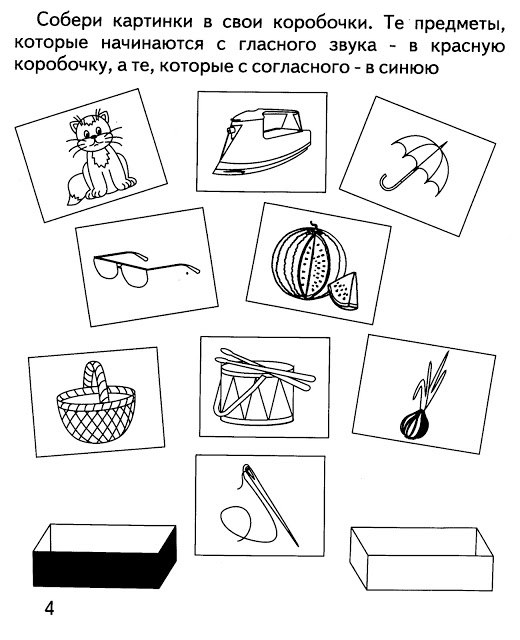 Оценка:Высокий уровень – задание выполнено без ошибок.Средний уровень – допущена 1 ошибка (верно обведено 2 слова из трех или  кроме 2 - 3верных вариантов выбран 1 неверный). Низкий уровень – допущены 2 ошибки.Не сформировано - не справляется с заданием (не выполнено или допущено 3 ошибки).№ 3. Диагностика сформированности фонетического слуха.Задание:  Произнеси название этих предметов.  Закрась карандашом зеленого цвета квадратик около слов, которые начинаются с мягкого согласного звука, а синим цветом – квадратик около слов, которые начинаются с твердого  согласного звука.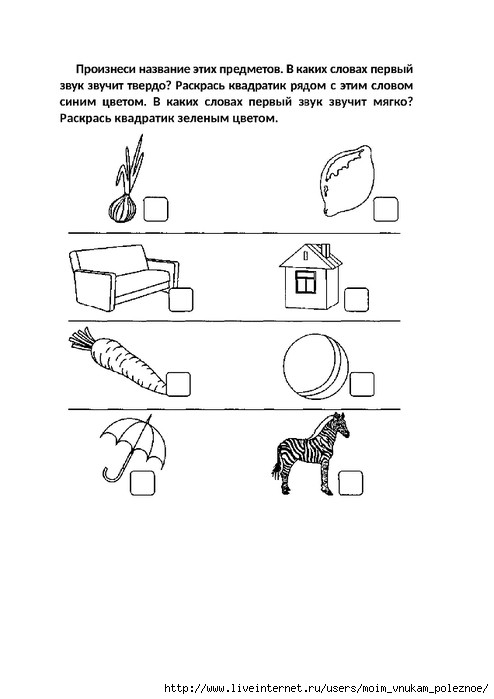 Оценка:Высокий уровень – задание выполнено без ошибок.Средний уровень – допущены 1- 2 ошибки. Низкий уровень – допущены  3 - 4  ошибки.Не сформировано – не справляется с заданием (не выполнено или допущено более 4 ошибок).№ 4. Диагностика по подготовке к обучению письму: умение различать гласные и согласные звуки и соотносить их с буквами,  печатать буквы.Задание: в каждом квадрате напиши гласную букву, соответствующую гласному звуку, который есть в названии предмета.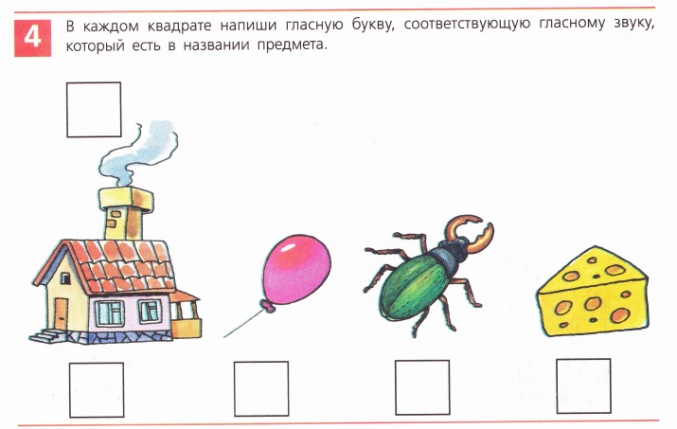 Оценка:Высокий уровень – задание выполнено без ошибок.Средний уровень – допущены  1- 2  ошибки. Низкий уровень – допущены 3 ошибки.Не сформировано – не справляется с заданием (не выполнено или допущено более  3 ошибок).№ 5. Диагностика по подготовке к обучению письму: умение ориентироваться на листе бумаги.Задание: Нарисуй квадрат в левом верхнем ряду, раскрась его зелёным цветом, круг в правом нижнем ряду, раскрась его синим цветом.Оценка:Высокий уровень – задание выполнено без ошибок.Средний уровень – допущена 1 ошибка (не совпадает цвет, нарушен порядок изображения фигур и т.д.)Низкий уровень – допущены ошибки при изображении фигур и при раскрашивании.Не сформировано – не справляется с заданием.№ 6. Диагностика по подготовке к обучению письму: уровень сформированности тонкой моторики и умения работать по образцу: копирование слова, написанного латинскими буквами (или любое прописное слово).Задание: спиши слово, Высокий – выполняет задание без ошибок или с одной незначительной ошибкой.Средний – выполняет с 2 - 3 ошибками.Низкий – воспроизведение очень отдаленно напоминает образец.Не сформировано – не справляется с заданием.№ 7. Диагностика математического развития.Задание: обведи  названные числа (3, 7, 2, 0)Оценка:Высокий – обведены  4  названных  числа. Средний – обведены  правильно 2 - 3 числа.Низкий – обведено правильно 1 число.Не сформировано – не справляется с заданием.№ 8. Диагностика математического развитияЗадание: нарисуй 5 квадратов. Нарисуй в нижнем ряду треугольников на одну фигуру больше. Нарисуй в нижнем ряду кругов на 2 больше, чем треугольников.Высокий – выполняет задание без ошибок.Средний – выполняет задание с 1 - 2 ошибками.Низкий – не справился  с заданием.№ 9. Диагностика  уровня сформированности мыслительных операций («Графический диктант» Д.Б.Эльконина)На тетрадном листе (каждому ребенку выдается такой листок с указанием егоимени и фамилии), отступив 4 клетки от левого обреза, ставится одна под другой 3 точки (расстояние между ними по вертикали – 7 клеток). После объяснения, сказав ставить ручку на первую точку, под диктовку учителя, не отрывая руки от листочка, двигать по клеточкам (Первая строка: 1 клетка вниз, 1 клетка направо, 1 вверх, 1 направо, 1 вниз, дальше продолжайте рисовать такой же узор сами; вторая строка: 1 клетка вверх, 1 направо, 1вверх,1направо,1клетка вниз,1 направо, а теперь сами  продолжайте рисовать этот узор;третья строка: 3 клетки вниз, 1 клетка направо, 2 вверх, 1 направо,2 вниз, 1направо,3 вверх, 1 направо, дальше рисуем узор сами.Оценка:Высокий – узоры в целом соответствуют диктуемым; в одном из них встречаются отдельные ошибки;Средний – все узоры частично соответствуют диктуемым, но содержат ошибки, или только один узор сделан безошибочно, а другие не соответствуют диктуемым.Низкий – ни один узор не соответствует диктуемым.После оценки каждого задания все баллы суммируются.Высокий уровень соответствует  2 баллам, средний уровень – 1 баллу, низкий уровень – 0 баллов.Максимальное количество баллов – 18.Если ребёнок  набрал  в  сумме:16 –18 баллов – это высокий уровень готовности к школе;13 – 15 баллов – средний уровень;9 – 12 баллов - низкий уровень готовности;0 – 8 баллов -  ребёнок нуждается  в дополнительном обследовании.Анкета для родителей (законных представителей) будущих первоклассниковУважаемые родители (законные представители)! Просим Вас ответить на вопросы данной анкеты.Ваше мнение важно для регулирования деятельности школы.1. В чём, по вашему мнению, заключается готовность ребёнка к школе?(Поставьте цифры по степени важности: 1 – наиболее важно, 7 – менее важно)􀀀 Физическое здоровье􀀀 Умение читать, писать и считать􀀀 Умение логически мыслить􀀀 Устойчивость интереса􀀀 Ответственность и самостоятельность􀀀 Умение общаться в коллективе сверстников и со взрослыми􀀀 Желание учиться, получать новые знания2. Какова, по вашему мнению, учебная готовность Вашего ребенка к обучению в школе?􀀀 высокая􀀀 средняя􀀀 низкая3. Какова, по вашему мнению, психологическая готовность Вашего ребенкак обучению в школе?􀀀 высокая􀀀 средняя􀀀 низкая4. В чём Вы видите свою роль в подготовке ребёнка к школе?__________________________________________________________________5. Есть ли у Вашего ребёнка желание учиться в школе? ( ____ да, _____нет, ____не знаю)6. Как Вы думаете, с чем это может быть связано?7. При выборе школы для вашего ребёнка Вы руководствуетесь:􀀀 школа находится близко к дому,􀀀 в школе учились я или мои родственники,􀀀 слышал или читал о школе,􀀀 для меня важен статус школы,􀀀 меня устраивает педагогический коллектив школы,􀀀 слышал много положительных отзывов о школе,􀀀другое______________________________________________8. Оцените важность образовательных услуг в школе.Поставьте в ячейке рядом с каждым высказыванием номер места по важности от 1 (самое важное) до5 (менее важное):􀀀 установка на здоровый образ жизни;􀀀 прочные знания, умения, навыки по предмету;􀀀 развитие индивидуальных способностей ребенка, умения учиться;􀀀 приобщение к культурным ценностям, духовно-нравственной культуре;􀀀 навыки коммуникации, умение общаться.9. Какую дополнительную информацию об организации образовательной деятельности вы хотели бы получить:- от администрации__________________________________________________________________- от учителей__________________________________________________________________- от медицинского работника школы__________________________________________________________________- от специалистов (педагог-психолог, социальный педагог, логопед)__________________________________________________________________10. Посещает ли Ваш ребенок кружок, клуб, секцию, студию. Выберите один из двух ответов:(____ да, ____ нет).Если Вами выбран ответ «да», то напишите название кружка, клуба, секции,студии и наименование учреждения, где проходят занятия.__________________________________________________________________11. Какое направление дополнительного образования детей Вы хотитерекомендовать своему ребенку?Отметьте не более 2-х из перечисленных:􀀀 художественно-эстетическое,􀀀 общекультурное,􀀀 научно-познавательное,􀀀 научно-техническое (техническое творчество),􀀀 общеинтеллектуальное,􀀀 физкультурно-спортивное,􀀀 туристско-краеведческое,􀀀 эколого-биологическое,􀀀 военно-патриотическое,􀀀 социальное,􀀀 …__Название разделаСтраницаРаздел № 1. «Комплекс основных характеристик программы»1.1 Пояснительная записка3 - 51.2 Цель, задачи  программы5 - 71.3 Содержание  программы7 - 291.4 Планируемые результаты программы29 - 34Раздел № 2. «Комплекс организационно-педагогических условий»2.1  Календарный учебный график342.2 Условия реализации программы35 - 372.3 Формы аттестации372.4 Оценочные   материалы37 - 382.5 Методические материалы38 - 41Список литературы41 - 43Приложения44 - 49Предметные областиУчебные курсыОбщее количество часов курсаКоличество недельных занятийЛитературное чтение«От слова к букве.  Подготовка к чтению»241Русский язык«От слова к букве.   Подготовка  к письму»241Математика«Математические ступеньки»241Изобразительное искусство, технология«Художественный труд»241Психология«Я хочу и могу учиться»241№ п/пНаименование разделаКоличество часов1Буквы, обозначающие гласные звуки.72Буквы, обозначающие согласные звуки. 153Литературная страна .2Итого:24№ п/пТема занятия№ п/пТема занятия1«Осенние странички». Звук [о]. Буквы О, о. Звук [а]. Буквы А, а.2Стартовая диагностика.Предложение.   3«Осенние странички». Звук [у]. Буквы У, у. Звук [ы]. Буква ы . Слово.4Звук [и]. Буквы И, и. Звук [э]. Буквы Э, э. Ударение. Схема слова.5«Осенние странички». Буквы, обозначающие два звука. Звуки [а], [й’а]. Буквы Я, я.6«Осенние странички». Звуки [у],  [й’у]. Буквы Ю, ю.7Звуки [э], [й’э]. Буквы Е, е. Звуки [о], [й’о]. Буквы  Ё, ё.8«Зимние странички».     Звуки [л], [л’]. Буквы Л, л. Согласные звуки. Твёрдые, мягкие согласные звуки.9Согласные звуки. Звуки [м], [м’]. Буквы М, м.10Звуки [н], [н’]. Буквы Н, н.11«Зимние странички». Звуки [р], [р’]. Буквы Р, р.12Звуки [в], [в’]. Буквы В, в. Звонкие согласные звуки.13Звуки [ф], [ф’]. Буквы Ф, ф. Глухие согласные звуки.14«Зимние странички». Звуки [з], [з’]. Буквы З, з. Звуки [с], [с’]. Буквы С, с.15Звук  [ш]. Буквы Ш, ш. Звук  [ж]. Буквы Ж, ж. Шипящие согласные звуки.16Звуки [б], [б’]. Буквы Б, б. Звуки [п], [п’]. Буквы П, п.17«Зимние странички». Звуки [д], [д’]. Буквы Д, д. Звуки [т], [т’]. Буквы Т, т.18Звуки [г], [г’]. Буквы Г, г. Звуки [к], [к’]. Буквы К, к.19«Весенние странички». Звуки [х], [х’]. Буквы Х, х.20Итоговая диагностика. «Весенние странички».20Звук [ц]. Буквы Ц, ц. Звук  [щ’]. Буквы Щ, щ.21«Весенние странички».  Звук [ч’]. Буквы Ч, ч. 22«Весенние странички». Звук  [й’]. Буквы Й, й.23«Летние странички». Потешки. Сказки.24«Летние странички». Скороговорки, пословицы, поговорки. Загадки.№ п/пНаименование разделаКол-во часов1Добуквенный период. 42Гласные звуки и буквы.43Двузначные гласные.34Звонкие, глухие, шипящие согласные.13Итого:24№ п/пТема занятия№ п/пТема занятия1Прямые и наклонные линии (палочки), полуовалы, овалы. Письмо наклонных палочек. Узор «Кит». Раскрашивание пространства около контура.2Стартовая диагностика.Контур предмета и раскрашивание его внутри.  Письмо прямых линий. Узор «Снеговик». Прямая наклонная линия. Узор «Мишка».3Обведение по контуру предметов в рабочей строке.  Рабочая строка, надстрочные и подстрочные линии.4Работа в рабочей строке (дорисовывание элементов).5Письмо печатной буквы А, а. Овал. Линия с закруглением внизу или вверху. Конструирование буквы О. Письмо печатной буквы О, о.6Длинная линия с закруглением внизу. Конструирование буквы ы. Письмо печатной буквы.7Линия с закруглением внизу и петлей. Конструирование буквы У, у. Письмо печатной буквы У, у.8Прямая линия с петлей внизу. Узор «Цветок». Конструирование букв Э,э. Письмо печатной букв Э, э.9Конструирование букв Я, я. Письмо печатной буквы Я, я. 10Конструирование букв Ю, ю. Письмо печатной буквы Ю, ю.11Конструирование букв Е, е. Письмо печатной буквы Е, е. Конструирование букв Ё, ё. Письмо печатной буквы Ё, ё.12Конструирование буквы Л, л. Письмо печатной буквы Л, л.13Конструирование буквы М, м. Письмо печатной буквы М, м.14Конструирование букв Н, н. Письмо печатных букв Н, н.15Конструирование букв Р, р. Письмо печатных букв Р, р.16Конструирование букв В, в; Ф, ф. Письмо печатных букв В, в; Ф, ф.17Конструирование букв З, з; С, с. Письмо печатных букв З, з; С, с.18Конструирование букв Ж, ж; Ш, ш. Письмо печатных букв Ж, ж; Ш, ш.19Конструирование букв Б, б; П, п. Письмо  печатных букв Б, б; П, п.20Итоговая  диагностика.Конструирование букв Д, д; Т, т. Письмо печатных букв Д, д; Т, т .21Конструирование букв Г, г; К, к. Письмо печатных букв Г, г; К, к.22Конструирование буквы Х, х. Письмо печатной буквы Х, х.23Конструирование буквы Ц, ц. Письмо печатной буквы Ц, ц.24Конструирование букв Щ, щ, Ч, ч. Письмо печатных букв Щ, щ, Ч, ч.№ п/пНаименование разделаКоличество часов1Признаки  предметов  32Пространственные отношения33Геометрические фигуры24Временные представления35Количество и счет13Итого:24№п/пТема занятия№п/пТема занятия1Натуральный ряд чисел. Признаки предметов (размер, цвет, форма). Сравнение предметов: большой, маленький, больше, меньше.2Стартовая диагностика.Сравнение предметов: высокий – низкий, выше – ниже.3Счет предметов. Сравнение групп предметов разными способами.4Ориентировка в пространстве: слева – справа; верх – низ; спереди – сзади.5Длина.   Длиннее – короче.6Порядковый счет. Порядковые отношения «перед», «между», «за».  Длина.   Длиннее – короче.7Геометрические  фигуры. Круг. Многоугольник. Отличие многоугольника от круга. Треугольник, четырехугольник. Отрезок как сторона многоугольника. Линейка – инструмент для вычерчивания отрезка.8Точка.  Прямоугольник. Квадрат. Треугольник, четырехугольник.Продолжение ряда геометрических фигур по заданному правилу.9Позже. Раньше; вчера, сегодня, завтра. Неделя. Дни недели. Отсчет дней недели по порядку от любого дня 10Времена года их последовательность.Определение времени по часам (по часовой стрелке).11Сравнение предметов по массе, количеству (больше, меньше, столько же).12Счёт предметов в прямом и обратном порядке. Устная нумерация: названия, обозначение и последовательность чисел от 0 до 10.13Число и цифра 1. Закрепление представлений о круге.Составление композиций из кругов.14Число и цифра 2. Состав числа 2. Предыдущее и последующеечисло.15Число и цифра 3. Состав числа 3. Понимание отношений междучислами  натурального ряда. Треугольник. Составление композиции из треугольников.16Число и цифра 4. Сравнение чисел на основе места в натуральномряду. Прямоугольник. Конструирование геометрических фигур.17Число и цифра 5. Состав числа 5. Сравнение чисел. Знакомство сознаками «+», «-» и «=».18Число и цифра 6.Состав числа 6. Действия с числами  (на основенаглядности). Подготовка к решению задач.19Число и цифра 7. Состав числа 7. Решение задач на нахождениесуммы (на основе наглядности). Группировка предметов по форме.20Итоговая диагностика.Решение логических задач.21Число и цифра 8. Состав числа 8. Решение задач на нахождениеостатка (на наглядной основе).22Число и цифра 9. Состав числа 9. Решение задач. Анализ, составление композиций из геометрических фигур.23Число 10. Состав числа 10. Закрепление и систематизацияматематических представлений.24Образование чисел с помощью единицы +1,-1. Устное составление задач по схематическому рисунку.№ п/пНаименование разделаКоличество часов1Работа с бумагой и картоном  102Работа по изобразительному искусству73Работа с пластилином7Итого:24№ п/пТема занятия1Волшебные цвета красок. «Радуга».2Работа с бумагой. Аппликация рваной бумагой. «Яблоко (груша)».3Работа с пластилином. Катание шаров. «Яблоко (груша)».4Работа с красками. «Рисование осеннего дерева».5Работа с пластилином. «Лепка грибов».6Работа с бумагой. Вырезание по шаблону. Аппликация «Грибок».7Работа с красками. «Раскрашивание осенних листьев».8Работа с пластилином. Лепка гусениц и улиток на листочке.9Работа с бумагой. Аппликация «Грузовик».10Работа с красками.  «Фрукты в вазе».11Работа с бумагой. «Новогодняя открытка (вырезание снежинок)».12Работа с пластилином. Налепка. «Новогодние шары»13Работа с красками. Рисование рыбок по шаблону. Раскрашивание поролоном/ватой14Работа с бумагой.  Аппликация «Аквариум».15Работа с пластилином. Налепка  «Рыбка».16Работа с красками. Узоры. Роспись шарфика и шапочки.17Работа с бумагой. Аппликация разными кусочками.  «Собачка».18Работа с пластилином. Катание шаров разного размера. «Снеговик». 19Работа с красками. Пейзаж. Рисование кусочком свечи.20Работа с пластилином. Оформление пасхального яйца21Работа с бумагой. Вырезание кругов по шаблону. Открытка  «Сердечко с цветами».22Работа с пластилином.  «Белочка».23Работа с красками. Друг детства «Медвежонок».24Работа с красками. Рисование «по мокрому». Отпечатки. Вырезание бабочки.№ п/пТема занятия1.Знакомство. Установление контакта.   Заучивание стихотворения «Имя у тебя одно…».   Игра «Поменяйтесь местами те, кто…».2.Стартовая диагностикаАссоциация на слово: дом, школа. Классификация животных (дикие, домашние).    Игра «В магазине зеркал».3.Логическая задача.  Упражнение «Какие предметы похожи на прямоугольники».  Игра «Бабочка».4.Рисование любимого животного.  «Кот»- коллективная работа. Заучивание стихотворения «Кот  Антипка», используя мимику, жесты.5.Логическая задача. Упражнение на саморегуляцию. Игра «Буратино сказал…».6.Игра «Магазин». Классификация предметов (мебель, фрукты). Словесный рисунок. Использование зон «вижу», «слышу», «чувствую».7.Логическая задача. Графическая подготовка руки «Цыплёнок».8.Классификация (цветы, деревья).   Упражнение «В лесу». Работа с зонами  «вижу», «слышу», «чувствую». Игра «Четыре стихии».9.Логическая задача. Упражнение на развитие зрительной памяти.  Игра «Что лишнее?».10.Графическая подготовка руки. Рисунок «Петрушка». Игра на развитие слуховой памяти «Я возьму с собой в школу…».11.Логическая задача.   Игра «Чего на свете не бывает».12.Занимательные загадки. Игры на концентрацию внимания «Что изменилось?».  Игра «Буратино сказал…».13.Логическая задача. Составление индивидуального рассказа со словами «Подарок», «Ёлка», «Дед Мороз», «Снегурочка». Игра «Пчёлки».14.Упражнение на развитие воображения «Что забыл нарисовать художник?». Игра на развитие слуховой памяти  «Я возьму с собой в поход…».15.Логическая задача. Составление логического коллективного рассказа на тему «Зима».16.Классификация предметов: 1) по первому звуку, 2) по форме. Рисунок «Человек».17.Логическая задача. Упражнение «Карандашом можно…».18.Упражнение «Как сказать правильно?».   Упражнение «Две линии».    Игра «Буратино сказал…».19.Логическая задача. «Что мне нравится в школе…».20.Итоговая диагностикаДиагностика  саморегуляции  и произвольности.    Игра «Я хочу…».21.Логическая задача. Упражнения на развитие  памяти «Сочини сказку…».22.Упражнения на развитие мышления «Третий лишний», «Смысловой ряд», «Цвета».23.Упражнения на развитие внимания, восприятия «Четыре стихии», «Рыбалов». Игра «Одинаковые рисунки».24.Логическая задача. Упражнения на развитие  памяти «запомни и отыщи…».ДолжностьДолжностные обязанностиКоличество работниковУровень квалификации работниковУчительОсуществляет обучение и воспитание обучающихся с учетом их психолого-физиологических особенностей и специфики преподаваемого предмета, способствует формированию общей культуры личности, социализации, осознанного выбора и освоения образовательной программы.3 – 4 Высшее профессиональное образование или среднее профессиональное образование по направлению подготовки «Образование и педагогика» или в области, соответствующей преподаваемому предмету, без предъявления требований к стажу работы, либо  высшее профессиональное образование или среднее профессиональное образование и дополнительное профессиональное образование по направлению деятельности в образовательном учреждении без предъявления требований к стажу работы. Педагог-психологОсуществляет профессиональную деятельность, направленную на сохранение психического, соматического и социального благополучия обучающихся, определяет факторы, препятствующие развитию личности обучающихся, воспитанников и принимает меры по оказанию им различных видов психологической помощи.1Высшее профессиональное образование или среднее  профессиональное образование по направлению подготовки «Педагогика и психология» без предъявления требований к стажу работы либо высшее  профессиональное образование или среднее профессиональное образование и дополнительное профессиональное образование по направлению подготовки «Педагогика и психология» без предъявления требований к стажу работы.